Una buena limpieza es clave en la prevención de incendios, pero una mala limpieza puede llevar a que incendios pequeños se salgan de control rápidamente.VerdaderoFalsoDeseche toda la basura combustible y vacíe todos los contenedores 			 para evitar una creación peligrosa de riesgo de incendio o explosión. cuando los contenedores se llenenal menos una vez al díauna vez a la semanacada 30 díasSiempre mantenga 			 entre los rociadores y los materiales de abajo. 18 pies6 pies18 pulgadas6 pulgadasTodas las inspecciones anuales requeridas, pruebas y mantenimiento de los sistemas de extinción de incendios deben ser desempeñadas por el Oficial de Seguridad.profesionales.el supervisor del turno.cualquier empleado con la lista apropiada. Es importante, en cualquier instalación, nunca retirar o alterar cualquiera de los sellos, etiquetas de inspección o etiquetas adjuntas a los sistemas de protección contra incendios.bloquee salidas ni retire señales de salida.cubra detectores o sensores de humo.todas las anteriores. Una buena limpieza es clave en la prevención de incendios, pero una mala limpieza puede llevar a que incendios pequeños se salgan de control rápidamente.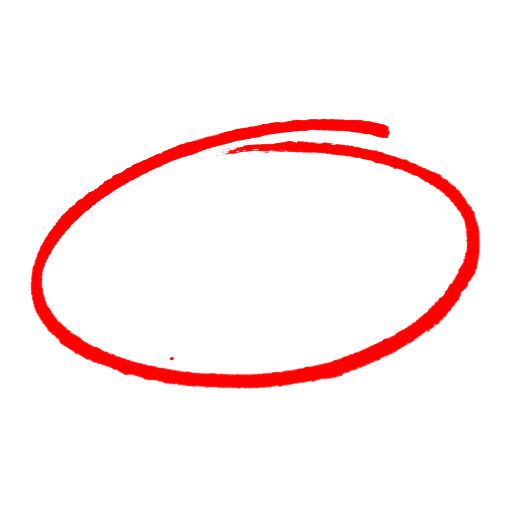 VerdaderoFalsoDeseche toda la basura combustible y vacíe todos los contenedores 			 para evitar una creación peligrosa de riesgo de incendio o explosión. cuando los contenedores se llenenal menos una vez al díauna vez a la semanacada 30 díasSiempre mantenga 			 entre los rociadores y los materiales de abajo. 18 pies6 pies18 pulgadas6 pulgadasTodas las inspecciones anuales requeridas, pruebas y mantenimiento de los sistemas de extinción de incendios deben ser desempeñadas por el Oficial de Seguridad.profesionales.el supervisor del turno.cualquier empleado con la lista apropiada. Es importante, en cualquier instalación, nunca retirar o alterar cualquiera de los sellos, etiquetas de inspección o etiquetas adjuntas a los sistemas de protección contra incendios.bloquee salidas ni retire señales de salida.cubra detectores o sensores de humo.todas las anteriores. SAFETY MEETING QUIZPRUEBA DE REUNIÓN DE SEGURIDADSAFETY MEETING QUIZPRUEBA DE REUNIÓN DE SEGURIDAD